29 мая 2019 года школу посетил заместитель начальника ОНД и ПР УНДИ ПР ГУ МЧС России по СК в г.Невинномысске Русинов Виталий Викторович с профилактическими беседами по подготовке к летней оздоровительной кампании.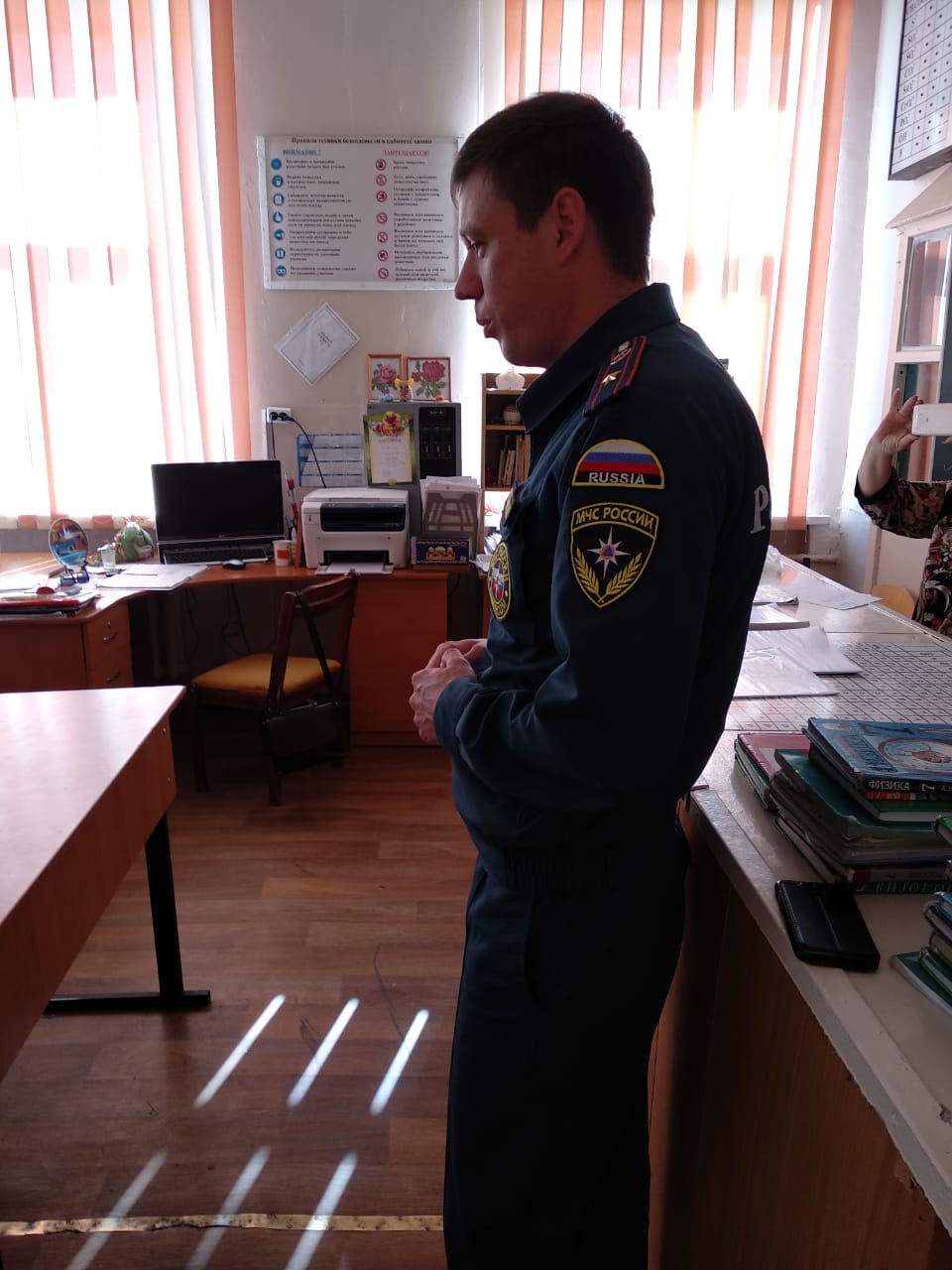 